Meeting NoticeThere will be a meeting of the Statewide Independent Living Council on Wednesday- Thursday May 18th and 19th, 2016 at the  Louisiana Rehabilitation Services Regional Office 3651 Cedarcrest Avenue Baton Rouge, LA 70816 Time 9am- 12pm. Agenda- day 29:00am		 Call to Order		 Introductions 9:15am		New Business (continued)SPIL 2017-2019 Discussion (continued)10:00am-10:15am 	 Break			New Business (continued)New Brochures  Questions and Answer Period 11:30- 12:00pm	 Upcoming SILC MeetingsFY 2016-17 Meeting dates and locationsAdjourn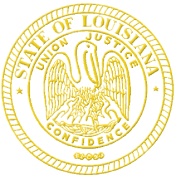 State of LouisianaOffice of the GovernorDisability AffairsStatewide Independent Living CouncilJohn Bel EdwardsGovernorState of LouisianaOffice of the GovernorDisability AffairsStatewide Independent Living CouncilBambi PolotzolaExecutive DirectorDisability AffairsJessica Lewis, MBASILC Program Director